Bilaga 1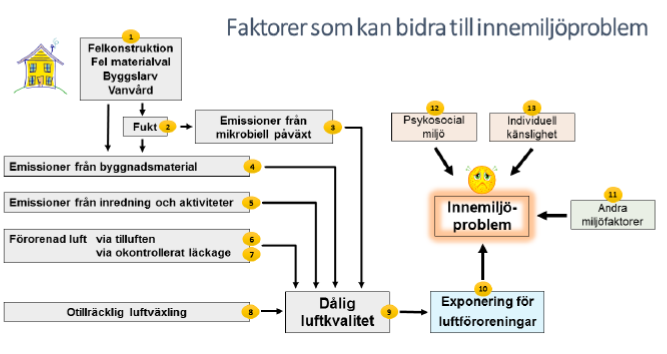 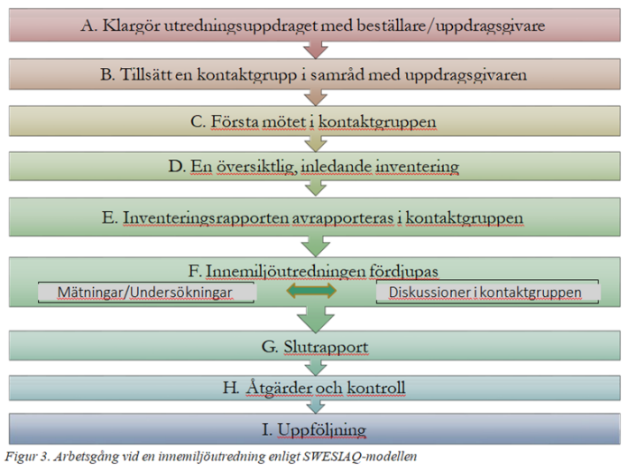 	Figur . Arbetsgång enligt SWESIAQ-modellen 	Figur 2. Faktorer som kan bidra till innemiljöproblemAvtalet avser de inledande delarna i en innemiljöutredning enligt SWESIAQ-modellen, A-E i figur 1. 
I den inledande inventeringen (D) skall samtliga faktorer enligt figur 2 undersökas översiktligt. 
För detaljer hänvisas till SWESIAQ-modellen.Utredningen avser i första hand tekniska faktorer, men den psykosociala miljön ska alltid inventeras. Avtalet gäller inledande översiktlig inventering och presentation av denna i kontaktgruppen. 
Därefter kan det bli aktuellt med ytterligare beställningar enligt Tilläggsavtal:Fortsatt, fördjupad utredning fram till slutrapportDetaljerade åtgärdsförslagKontroll att åtgärder utförs korrektUppföljning i efterhand av åtgärdsresultat:Kort- eller långtidsuppföljningUppföljning genom tekniska mätningar eller intervjuer/enkäter till brukareReferenserSWESIAQ’s rådSWESIAQ-modellenRåd för utredning av mikrobiell påväxt i byggnaderRåd vid utredning av ventilationssystem i byggnader med innemiljöproblem Allmänna råd och föreskrifter från myndigheterBuller Allmänna råd om buller inomhus (FoHMFS 2014:13)Fukt och mikroorganismer Allmänna råd om fukt och mikroorganismer, FoHMFS 2014:14.Temperatur Allmänna råd om temperatur (FoHMFS 2014:17)Ventilation FoHMFS 2014:18 VentilationFör arbetslokaler: Arbetsplatsens utformning (AFS 2009:2) 